Dims		(61 62 68 67 66 65 64 63 62 61)Dims		(49 50 51 52) 														       (52 51 50 49)Dims	  	(37 38 39 40)														                 (40 39 38 37) Dims	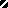 